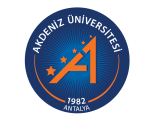 AKDENİZ ÜNİVERSİTESİSağlık Bilimleri EnstitüsüGen ve Hücre Tedavisi Yüksek Lisans Programı2023 / 2024 Müfredatı * İlgili dersin ön koşulu olan derse ait ders kodu ** Ulusal Kredi*Ders, tercihen danışman öğretim üyesi tarafından verilir.- Öğrencilerin her bir yarıyıl için alabileceği derslerin toplamı 30 AKTS kredisidir. Devamsızlık nedeni ile tekrar alınan, yükseltme amaçlı olarak alınan veya önceki yarıyıl/yılda devam koşulu yerine getirilmiş başarısız olunan dersler ile müfredatı dışından alınan dersler dahil, tüm derslerin AKTS kredilerinin toplamı ilgili yarıyıl için 45 AKTS kredi değerini geçemez. Müfredatı ve müfredatı dışından alınan fazla krediler için danışmanın onayı, anabilim/anasanat dalı başkanının önerisi ve enstitü yönetim kurulu kararı gerekmektedir.- Lisansüstü programlara kayıt yaptıran öğrenciler, kayıt yaptırdıkları programın gerektirdiği seçmeli derslerin toplam kredisinin en az yüzde yetmişini üniversitede kayıtlı olduğu programdan almak zorundadır.- Programda alınacak derslerle ilgili olarak, dersler seçilmeden önce, dersleri veren öğretim üyeleri ile görüşülmesi önerilmektedir.AKDENİZ ÜNİVERSİTESİSağlık Bilimleri EnstitüsüGen ve Hücre Tedavisi Doktora Programı * İlgili dersin ön koşulu olan derse ait ders kodu ** Ulusal Kredi*Ders, tercihen danışman öğretim üyesi tarafından verilir.- Öğrencilerin her bir yarıyıl için alabileceği derslerin toplamı 30 AKTS kredisidir. Devamsızlık nedeni ile tekrar alınan, yükseltme amaçlı olarak alınan veya önceki yarıyıl/yılda devam koşulu yerine getirilmiş başarısız olunan dersler ile müfredatı dışından alınan dersler dahil, tüm derslerin AKTS kredilerinin toplamı ilgili yarıyıl için 45 AKTS kredi değerini geçemez. Müfredatı ve müfredatı dışından alınan fazla krediler için danışmanın onayı, anabilim/anasanat dalı başkanının önerisi ve enstitü yönetim kurulu kararı gerekmektedir.- Lisansüstü programlara kayıt yaptıran öğrenciler, kayıt yaptırdıkları programın gerektirdiği seçmeli derslerin toplam kredisinin en az yüzde yetmişini Üniversitede kayıtlı olduğu programdan almak zorundadır.- Programda alınacak derslerle ilgili olarak, dersler seçilmeden önce, dersleri veren öğretim üyeleri ile görüşülmesi önerilmektedir.Güz I. YarıyılGüz I. YarıyılGüz I. YarıyılGüz I. YarıyılGüz I. YarıyılGüz I. YarıyılGüz I. YarıyılZorunlu Dersler Zorunlu Dersler Zorunlu Dersler Zorunlu Dersler Zorunlu Dersler Zorunlu Dersler Zorunlu Dersler Ders KoduDersin AdıKoşul*TUK**AKTSAçıklamaSĞE 5901Uzmanlık Alan Dersi(Course on Area of Expertise)8008SĞE 5903Danışmanlık(Counseling)0101SĞE 5905Bilimsel Araştırma Teknikleri ve Etik(Scientific Research and Ethics)3034Bahar II.YarıyılBahar II.YarıyılBahar II.YarıyılBahar II.YarıyılBahar II.YarıyılBahar II.YarıyılBahar II.YarıyılZorunlu Dersler Zorunlu Dersler Zorunlu Dersler Zorunlu Dersler Zorunlu Dersler Zorunlu Dersler Zorunlu Dersler Ders KoduDersin AdıKoşul*TUK**AKTSAçıklamaSĞE 5902Uzmanlık Alan Dersi(Course on Area of Expertise)8008SĞE 5904Danışmanlık(Counseling)0101Güz III. YarıyılGüz III. YarıyılGüz III. YarıyılGüz III. YarıyılGüz III. YarıyılGüz III. YarıyılGüz III. YarıyılZorunlu Dersler Zorunlu Dersler Zorunlu Dersler Zorunlu Dersler Zorunlu Dersler Zorunlu Dersler Zorunlu Dersler Ders KoduDersin AdıKoşul*TUK**AKTSAçıklamaSĞE 6901Uzmanlık Alan Dersi(Course on Area of Expertise)8008SĞE 6903Danışmanlık(Counseling)0101SĞE 6905Tez Çalışması(Thesis)00021Bahar IV. YarıyılBahar IV. YarıyılBahar IV. YarıyılBahar IV. YarıyılBahar IV. YarıyılBahar IV. YarıyılBahar IV. YarıyılZorunlu Dersler Zorunlu Dersler Zorunlu Dersler Zorunlu Dersler Zorunlu Dersler Zorunlu Dersler Zorunlu Dersler Ders KoduDersin AdıKoşul*TUK**AKTSAçıklamaSĞE 6902Uzmanlık Alan Dersi(Course on Area of Expertise)8008SĞE 6904Danışmanlık(Counseling)0101SĞE 6906Tez Çalışması(Thesis)00021Seçmeli DerslerSeçmeli DerslerSeçmeli DerslerSeçmeli DerslerSeçmeli DerslerSeçmeli DerslerSeçmeli DerslerDers KoduDersin AdıKoşul*TUK**AKTSAçıklamaSĞE 5907Toplumsal Duyarlılık ve Katkı4044Yeni DersGHT 5001Gen Tedavi Vektörleri: Metodlar
(Gene Therapy Vectors: Methods)3037GHT 5003Gen Düzenlemenin Prensipleri(Principles of Gene Editing)3037GHT 5005Gen Manipulasyonunun Temel Prensipleri (Principles of Gene Manipulation)3037GHT 5007 Nanoteknoloji Temelli Gen Taşıyıcı Sistemler (Nanotechnology-based Gene Delivery Systems)3037GHT 5009İnsan Moleküler Genetiği(Human Molecular Genetics)3037GHT 5011Normal İnsan Embriyonik Gelişimi ve Gelişimsel Anormallikler(Normal Human Embryonic Development and Developmental Abnormalities)3037GHT 5013Fonksiyonel Hücre Biyolojisi(Functional Cell Biology)3037GHT 5015Genetik Mühendisliği ve Rekombinant DNA Teknolojileri(Genetic Engineering and Recombinant DNA Technologies)3037GHT 5017Hücresel Elektrofizyoloji(Cellular Electrophysiology)3037GHT 5019Makale Değerlendirme Saati (Journal Club)1224GHT 5021Gen ve Hücre Tedavisinde Araştırma*(Research in Gene and Cell Therapy*)2657GHT 5023Seminer(Seminar)0104GHT 5025CRISPR:Gen Düzenleme Uygulamaları(CRISPR: Gene-Editing Application)3037GHT 5002CRISPR Gen Düzenleme Metod ve Protokolleri(Methods and Protocols in CRISPR Gene Editing)3037GHT 5004  Gen Tedavi Vektörleri: Protokoller  (Gene Therapy Vectors: Protocols)3037GHT 5006Diyabetik Deney Hayvan Modelleri (Animal Models of Diabetes)3037GHT 5008Bilimsel Makale Yazım Teknikleri (Scientific Article Writing Techniques)3037GHT 5010Gen Manipülasyonu ve Genomik Uygulamalar(Gene Manipulation and Genomics Applications)3037GHT 5012Rekombinant Farmasötik Proteinlerin Üretimi için Ekspresyon Sistemleri (Expression Systems for Manufacturing of Recombinant Pharmaceutical Proteins)3037GHT 5014İn vitro Fertilizasyon Prosedürleri ve Fertiliteyi Koruma Metodları(In Vitro Fertilization Procedures and Fertillity Preservation Methods)3037GHT 5016İnsanda Fetal Gelişim(Human Fetal Growth and Development)3037GHT 5018Hastalıkların Moleküler Temelleri(Molecular Basis of Diseases)2026GHT 5020İleri İnsan Moleküler Genetiği(Advanced Human Molecular Genetics)4046GHT 5022İyon Kanalları(Ion Channels)3037GHT 5024Sağlık Bilimlerinde Genetik Danışmanlık ve Etik(Genetic Counseling and Ethics in Health Sciences)4046GHT 5026Makale Değerlendirme Saati (Journal Club)1224GHT 5028Gen ve Hücre Tedavisinde Araştırma*(Research in Gene and Cell Therapy*)2657GHT 5030SeminerSeminar0104GHT 5032Gen Ekspresyonunun Biyokimyası(Biochemistry of Gene Expression)3037BIS 5001Biyoistatistik(Biostatistics)3037Güz I. YarıyılGüz I. YarıyılGüz I. YarıyılGüz I. YarıyılGüz I. YarıyılGüz I. YarıyılGüz I. YarıyılZorunlu Dersler Zorunlu Dersler Zorunlu Dersler Zorunlu Dersler Zorunlu Dersler Zorunlu Dersler Zorunlu Dersler Ders KoduDersin AdıKoşul*TUK**AKTSAçıklamaSĞE 7901Uzmanlık Alan Dersi(Course on Area of Expertise)8008SĞE 7903Danışmanlık(Counseling)0101SĞE 7905İleri Bilimsel Araştırma Teknikleri ve Etik(Scientific Research and Ethics)3036Bahar II. YarıyılBahar II. YarıyılBahar II. YarıyılBahar II. YarıyılBahar II. YarıyılBahar II. YarıyılBahar II. YarıyılZorunlu Dersler Zorunlu Dersler Zorunlu Dersler Zorunlu Dersler Zorunlu Dersler Zorunlu Dersler Zorunlu Dersler Ders KoduDersin AdıKoşul*TUK**AKTSAçıklamaSĞE 7902Uzmanlık Alan Dersi(Course on Area of Expertise)8008SĞE 7904Danışmanlık(Counseling)0101Güz III. YarıyılGüz III. YarıyılGüz III. YarıyılGüz III. YarıyılGüz III. YarıyılGüz III. YarıyılGüz III. YarıyılZorunlu Dersler Zorunlu Dersler Zorunlu Dersler Zorunlu Dersler Zorunlu Dersler Zorunlu Dersler Zorunlu Dersler Ders KoduDersin AdıKoşul*TUK**AKTSAçıklamaSĞE 8901Uzmanlık Alan Dersi(Course on Area of Expertise)8008SĞE 8903Danışmanlık(Counseling)0101Bahar IV. YarıyılBahar IV. YarıyılBahar IV. YarıyılBahar IV. YarıyılBahar IV. YarıyılBahar IV. YarıyılBahar IV. YarıyılZorunlu Dersler Zorunlu Dersler Zorunlu Dersler Zorunlu Dersler Zorunlu Dersler Zorunlu Dersler Zorunlu Dersler Ders KoduDersin AdıKoşul*TUK**AKTSAçıklamaSĞE 8902Uzmanlık Alan Dersi(Course on Area of Expertise)8008SĞE 8904Danışmanlık(Counseling)0101Güz V. YarıyılGüz V. YarıyılGüz V. YarıyılGüz V. YarıyılGüz V. YarıyılGüz V. YarıyılGüz V. YarıyılZorunlu Dersler Zorunlu Dersler Zorunlu Dersler Zorunlu Dersler Zorunlu Dersler Zorunlu Dersler Zorunlu Dersler Ders KoduDersin AdıKoşul*TUK**AKTSAçıklamaSĞE 9901Uzmanlık Alan Dersi(Course on Area of Expertise)8008SĞE 9903Danışmanlık(Counseling)0101SĞE 9905Tez Çalışması(Thesis)00021Bahar VI. YarıyılBahar VI. YarıyılBahar VI. YarıyılBahar VI. YarıyılBahar VI. YarıyılBahar VI. YarıyılBahar VI. YarıyılZorunlu Dersler Zorunlu Dersler Zorunlu Dersler Zorunlu Dersler Zorunlu Dersler Zorunlu Dersler Zorunlu Dersler Ders KoduDersin AdıKoşul*TUK**AKTSAçıklamaSĞE 9902Uzmanlık Alan Dersi(Course on Area of Expertise)8008SĞE 9904Danışmanlık(Counseling)0101SĞE 9906Tez Çalışması(Thesis)00021Güz VII. YarıyılGüz VII. YarıyılGüz VII. YarıyılGüz VII. YarıyılGüz VII. YarıyılGüz VII. YarıyılGüz VII. YarıyılZorunlu Dersler Zorunlu Dersler Zorunlu Dersler Zorunlu Dersler Zorunlu Dersler Zorunlu Dersler Zorunlu Dersler Ders KoduDersin AdıKoşul*TUK**AKTSAçıklamaSĞE 9907Uzmanlık Alan Dersi(Course on Area of Expertise)8008SĞE 9909Danışmanlık(Counseling)0101SĞE 9911Tez Çalışması(Thesis)00021Bahar VIII. YarıyılBahar VIII. YarıyılBahar VIII. YarıyılBahar VIII. YarıyılBahar VIII. YarıyılBahar VIII. YarıyılBahar VIII. YarıyılZorunlu Dersler Zorunlu Dersler Zorunlu Dersler Zorunlu Dersler Zorunlu Dersler Zorunlu Dersler Zorunlu Dersler Ders KoduDersin AdıKoşul*TUK**AKTSAçıklamaSĞE 9908Uzmanlık Alan Dersi(Course on Area of Expertise)8008SĞE 9910Danışmanlık(Counseling)0101SĞE 9912Tez Çalışması(Thesis)00021Seçmeli DerslerSeçmeli DerslerSeçmeli DerslerSeçmeli DerslerSeçmeli DerslerSeçmeli DerslerSeçmeli DerslerDers KoduDersin AdıKoşul*TUK**AKTSAçıklamaGHT 7001Temel Kök Hücre Biyolojisi (Essentials of Stem Cells)3037GHT 7003Gen Transfer Sistemleri ve Terapötik Stratejiler (Gene Delivery Systems and Therapeutic Strategies)3037GHT 7005Farmasötik Biyoteknoloji(Pharmaceutical Biotechnology)3037GHT 7007Hücre Sinyalizasyonu(Cell Signaling)3037GHT 7009İnfertiliteye Klinik Yaklaşım ve Yardımcı Üreme Teknikleri(Clinical Approach to Infertility and Assisted Reproductive Techniques)3037GHT 7011Akademik Yaşamda Başarı için Gerekli Beceriler(Survival Skills in Academia)2024GHT 7013Tıbbi Fizyolojiye Giriş(Introduction to Medical Physiology)3037GHT 7015Sinyal İletimi(Signal Transduction)3037GHT 7017Biyomoleküllerin Yapı ve Fonksiyonları(Structure and Functions of Biomolecules)3037GHT 7019Kanser Genetiği(Cancer Genetics)3037GHT 7021Genetik Mühendisliğinin Temelleri(Principles of Genetic Engineering)3037GHT 7023Biyoinformatik Uygulamaları – I(Applications of Bioinformatics – I)3246GHT 7025Tıbbi Genetik Prensipleri(Principles of Medical Genetics)3037GHT 7027Makale Değerlendirme Saati (Journal Club)1224GHT 7029Gen ve Hücre Tedavisinde Araştırma*(Research in Gene and Cell Therapy*)2657GHT 7031Seminer(Seminar)0104GHT 7033Gen Tedavisi İçin Viroloji (Virology for Gene Therapy)3037GHT 7002Bilimsel Proje Yazım Teknikleri (Scientific Project Writing Techniques)2237GHT 7004Doku Kökenli Kök Hücreler (Tissue Derived Stem Cells)3037GHT 7006Viral Olmayan Gen Aktarım Sistemleri (Non-viral Gene Delivery Systems)3037GHT 7008Biyolojik/Biyoteknoloji-Kaynaklı/Biyobenzer Tıbbi Ürünlerin Kalitesi(Quality of Biological/Biotechnology-Derived/Biosimilar Medicinal Products)3037GHT 7010Mast Hücreleri ve Mast Hücre-Hedefli Tedavi Stratejileri(Mast Cells and Mast Cell-Targeted Therapeutic Strategies)3037GHT 7012Tıbbi Fizyoloji I(Medical Physiology I)3037GHT 7014Kanserin Temel Özellikleri(Hallmarks of Cancer)3037GHT 7016Üreme Genetiği(Reprogenetics)2024GHT 7018Kalsiyum Sinyali Yolağı(Calcium Signaling)3037GHT 7020Mikrobiyal Biyoteknoloji(Microbial Biotechnology)3037GHT 7022Kök Hücre ve Rejeneratif Tıp(Stem Cell and Regenerative Medicine)3037GHT 7024Biyoinformatik Uygulamaları-II(Applications of Bioinformatics-II)3246GHT 7026Tıbbi Genetikte Klinik Vaka Sunumları(Clinical Case Studies in Medical Genetics)3037GHT 7028Makale Değerlendirme Saati (Journal Club)1224GHT 7030Gen ve Hücre Tedavisinde Araştırma*(Research in Gene and Cell Therapy*)2657GHT 7032SeminerSeminar0104GHT 8001Pankreatik Adacıkların Yapı ve Fonksiyonları (Structure and Functions of Pancreatic Islets)3037GHT 8003Kök Hücre Terapötik Uygulamaları (Therapeutic Applications of Stem Cells)3037GHT 8005Gen ve Hücre Tedavisinde Hedef Hastalıklar(Target Diseases in Gene and Cell Therapy)3037GHT 8007İleri Tedavi Tıbbi Ürünleri(Advanced Therapy Medicinal Products)3037GHT 8009Pluripotent Kök Hücreler(Pluripotent Stem Cells)3037GHT 8011Nörodejeneratif Hastalıklarda Nöroglia ve Mast Hücre Etkileşimi ve İlintili Tedavi Stratejiler(Neuroglia-Mast Cell Interaction and Related Therapeutic Strategies in Neurodegenerative Diseases)3037GHT 8013Tıbbi Fizyoloji II(Medical Physiology II)3037GHT 8015Proteinlerin Post-Translasyonel Modifikasyonları(Post-Translational Modifications of Proteins)3037GHT 8017Biyoteknoloji Kaynaklı Tıbbi Ürünlerin ve Biyobenzerlerin Preklinik Gelişimi(Preclinical Development of Biotechnology-Derived Medicinal Products and Biosimilars)3037GHT 8019Epigenetik(Epigenetics)3037GHT 8021Radyoterapi(Radiotherapy)3037GHT 8023Tıbbi Genetik ve Omik Teknolojileri(Medical Genetics and Omics Technologies)4046GHT 8025Adacık Hücre ve Rejeneratif Tıp(Islet Cell Replacement and Regenerative Therapy)3037GHT 8027Kanserde sinyal yolakları, ilgili tedaviler ve bunların direnç mekanizmaları (Cancer signaling pathways with their related therapies and resistance mechanisms)3037GHT 8029Makale Değerlendirme Saati (Journal Club)1224GHT 8031Gen ve Hücre Tedavisinde Araştırma*(Research in Gene and Cell Therapy*)2657GHT 8035Mikrobiyol Genetik ve Genomik(Microbial Genetics and Genomics)3037GHT 8037İmmünoloji(Immunology)3037GHT 8002Pankreatik Adacıkların Gelişimi ve Hastalıklarla İlişkisi (Development of Pancreatic Islets and Relation to Diseases)3037GHT 8004Gen ve Hücre Tedavisinde Klinik Uygulamalar (Clinical Applications of Gene and Cell Therapy)3037GHT 8006Hücre ve Gen Tedavisi (Cell and Gene Therapy)3037GHT 8008Biyoteknolojik/Biyolojik Ürünlerin İyi Üretim Uygulamaları(Good Manufacturing Practice of Biotechnological/Biological Products)3037GHT 8010Kanser Hücresi ve Kanser Kök Hücresi Biyolojisi ve Terapötik Stratejiler(Cancer Cell and Cancer Stem Cell Biology and Therapeutic Applications)3037GHT 8012Telomerler ve Telomeraz(Telomers and Telomerase)3037GHT 8014Biyoteknoloji Kaynaklı Tıbbi Ürünlerin ve Biyobenzerlerin Klinik Gelişimi(Clinical Development of Biotechnology-Derived Medicinal Products and Biosimilars)3037GHT 8016Pluripotent Kök Hücrelerin Araştırma veya Tedavi Amacıyla Kullanımı(Pluripotent Stem Cells in Research and Therapy)3037GHT 8018Transplantasyon İmmünolojisi(Transplantation Immunology)3037GHT 8020İmmün Gen ve Hücre Tedavisi(Immune Gene and Cell Therapy)3037GHT 8022Klinik Bilimlerde Genomik(Genomics in Clinical Sciences)4046GHT 8024Kanser Biyolojisi(Cancer Biology)3037GHT 8026Makale Değerlendirme Saati (Journal Club)1224GHT 8028Gen ve Hücre Tedavisinde Araştırma*(Research in Gene and Cell Therapy*)2657GHT 8032İmmünoterapi(Immunotherapy)3037